ANEXO IIEDITAL Nº 23/2020 – PROGRADNOME: 	CURSO:  	Nº DE MATRÍCULA:  	IDENTIDADE(RG) 	05) CPF :  	6)	NACIONALIDADE: 	07) NATURALIDADE:  	FILIAÇÃO:  	ENDEREÇO:  	CEP: 	TELEFONE:  	BANCO:  	Nº DA AGÊNCIA: 	Nº DA CONTA: . 	Obs: Anexar cópia de comprovante de dados bancáriosANEXO IIIEDITAL Nº 23/2020 – PROGRADT E R M O DE C O M P R O M I S S O 			  aluno regular do curso de 		recebendo uma Bolsa de ensino no valor de R$ 	( 			) mensais quelhe foi concedida pela Universidade Federal do Acre no período de28/01/2021.Compromete-se a:Apresentar, até o dia 20 de cada mês, relatório das atividades realizadas; 	13/11/2020	aReconhecer que o exercício da bolsa de ensino não acarretará, em nenhuma hipótese, vínculo empregatício;Fazer jus ao benefício da bolsa, a qual se vincula por este documento, enquanto permanecer no exercício da ação de ensino, obedecendo às disposições legais;Cumprir um mínimo de 12h semanais de atividade;Não exercer as atividades da bolsa de ensino no mesmo horário em que estiver cursando as disciplinas regulares do curso.E, para firmeza e validade do que aqui se estabelece, assina o presente Termo de Compromisso em 2 (duas) vias, juntamente ao professor coordenador da ação da Universidade Federal do Acre.DISCENTEPRÓ-REITORA DE GRADUAÇÃO / DIRETOR (A)UNIVERSIDADE FEDERAL DO ACRE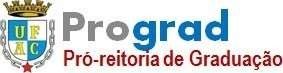 PRÓ-REITORIA DE GRADUAÇÃOData: 	/	/	Data: 	/	/	AssinaturaData: 	/	/	Data: 	/	/	Assinatura